                                   ПОЯСНИТЕЛЬНАЯ  ЗАПИСКАС введением ФГОС второго поколения внеурочная деятельность рассматривается как неотъемлемая часть процесса образования младших школьников. Отличительной чертой УМК «Перспектива» является то, что в содержательной линии учебно - методического комплекта заложена внеурочная деятельность младших школьников, и рассматривается авторами УМК с точки зрения целостности образовательного процесса. При этом авторы оставляют за педагогами право выбора модели организации внеурочной деятельности школьников.Решая проблему организации внеурочной деятельности школьников с учётом принципа целостности педагогического процесса на базе УМК «Перспектива», педагоги школы опирались на основополагающие принципы учебно-методического комплекта и опыт педагогического проектирования, который лёг в основу одного из возможных вариантов модели организации внеурочной деятельности младших школьников через реализацию деятельности научного общества  «Умка».            Актуальность деятельности научного общества  «Умка»  заключается в том, что образовательный процесс в детском коллективе организован в рамках педагогического проекта вокруг ключевой творческой совместной деятельности всех участников образовательного процесса (детей, родителей, педагога, социальных партнёров). Технология педагогического проектирования позволяет педагогу осмысленно и системно конструировать педагогический процесс в единстве урочной и внеурочной деятельности. В педагогическом проекте педагог для себя формулирует актуальность, цели (педагогическую и ученическую), задачи (педагогические и ученические), определяет тему работы с детьми, по которой будет организована внеурочная деятельность обучающихся, содержание деятельности детей и родителей, функции педагога и примерное содержание реализации проекта. Задача педагога– участника проекта– не столько излагать информацию  и объяснять её, сколько управлять  деятельностью  учащихся, создавать реальные  условия  для  развития   их творческого  потенциала. Долгосрочная и значимая для детей цель, обозначенная педагогическим проектом, мотивирует обучающихся к исследовательской, проектной, творческой, социально значимой деятельности, связывающей в единое целое урок и внеурочное занятие.Деятельность научного общества «Умка», обеспечивает системно - деятельностный подход в единстве урочной и внеурочной деятельности в соответствии с содержательной линией УМК «Перспектива».Цель: Создание модели образовательного пространства в единстве урочной и внеурочной деятельности обучающихся в соответствии с требованиями федерального государственного образовательного стандарта при использовании УМК «Перспектива».Задачи:     1.Формировать у обучающихся интерес к учению: желание и умение учиться, создавая ситуацию успеха в единстве урочной и внеурочной деятельности, используя в качестве объединяющего инструмента научно-практическую конференцию школьников «Познаём, исследуя».2.Формировать у обучающихся 1-4 классов основы творческой, проектной и исследовательской деятельности, вовлекая школьников в работу научного общества «Умка», через реализацию педагогического проекта.3.Создать в школе образовательное пространство, мотивирующее родителей к переходу от пассивного наблюдателя и контролёра к роли активного участника образовательной жизни своего ребёнка, его товарищей и школы в целом.4.Дать педагогу инструмент, позволяющий организовать свою осознанную педагогическую деятельность.Способ организации всей внеурочной деятельности школьников через работу научного общества «Умка» влечёт за собой необходимость проведения педагогом приоритетного отбора современных технологий, позволяющих решить поставленные задачи и достичь намеченной цели.Целесообразность выбранных технологий обосновывается характером взаимодействия педагога с обучающимися. В процессе реализации деятельности научного общества  «Умка»   школьники   вовлекаются	во взаимное сотрудничество, активную поисково-исследовательскую и опытно-экспериментальную деятельность, используя приёмы поиска информации в системе словарей, энциклопедий, справочников, в том числе в сети Интернет, решают проектные задачи, создают презентации, представляют результаты проектно-исследовательской деятельности на итоговых заседаниях клубов НОУ и на школьной научно-практической конференции «Познаём, исследуя». В процессе практико-ориентированных занятий в научном обществе у обучающихся формируется ключевая компетенция «Умение учиться».Деятельность в научном обществе «Умка» предполагает приоритетным применение следующих технологий:Проблемно-диалогическая технология даёт развернутый ответ на вопрос, как научить обучающихся ставить и решать проблемы. В соответствии с данной технологией на уроке или внеурочном занятии введения нового материала должны быть проработаны два звена: постановка учебной проблемы и поиск её решения. Постановка проблемы - это этап формулирования темы занятия или вопроса для исследования. Поиск решения - этап формулирования нового знания. Постановку проблемы и поиск решения обучающиеся осуществляют в ходе специально выстроенного педагогом диалога. Эта технология, прежде всего, формирует регулятивные универсальные учебные действия, обеспечивая выращивание умения решать проблемы. Наряду с этим происходит формирование и других универсальных учебных действий: за счёт использования диалогакоммуникативных, необходимости извлекать информацию, делать логические выводы и т.п. - познавательных.Проектно-исследовательская технология побуждает обучающихся проявлять интеллектуальные способности, нравственные и коммуникативные качества, демонстрировать уровень владения знаниями и общеучебными умениями и навыками. В основе исследовательского и проектного методов лежит развитие познавательных навыков обучающихся, умений самостоятельно конструировать свои знания, умений ориентироваться в информационном пространстве, развитие критического мышления. Основные задачи, которые решаются при использовании проектного и исследовательского методов на занятиях, позволяют школьникам:развивать собственные исследовательские навыки и умения: собирать необходимую информацию, уметь её анализировать, делать выводы и заключения;развивать навыки публичного выступления (в т.ч. с использованием медиапродукта);-развивать творческий потенциал, коммуникативные компетенции при создании коллективных творческих проектов;-формировать метапредметные компетентности при создании интегрированных проектов, выходить за рамки предметного содержания и участвовать в проектах социально- значимого содержания.Технология деятельностного типа: Обучение на основе «учебных ситуаций» - обеспечивает осознание обучающимся разнообразных связей между объектами и явлениями, позволяет школьнику удерживать и воссоздавать целостность картины мира; Эта технология эффективна при организации работы по решению практических задач.Технология активных форм обучения: обучение в сотрудничествепредусматривает работу в малых группах, парах и другие формы групповой работы. Это связано с её важностью в качестве основы для формирования коммуникативных универсальных учебных действий и прежде всего - умения донести свою позицию до других, понять другие позиции, договариваться с людьми и уважительно относиться к позиции другого. Использование технологии «обучение в сотрудничестве» меняет структуру занятия: новый материал подаётся крупными блоками, что увеличивает время на самостоятельные виды деятельности обучающихся, организуя поэтапное закрепление материала и оперативный контроль. Так как каждая группа овладевает большим объёмом учебного материала и при этом каждый член группы берёт на себя ответственность за изучение своей части и передачи изученного остальным, меняется характер мыслительной деятельности обучающихся с функций запоминания к процессу понимания и выделения главных идей учебного материала и самостоятельному развитию их в последующей учебной деятельности.  ИКТ технологии направлены на формирование ИКТ-компетенций обучающихся, приобретение первичных навыков работы с компьютером, электронным учебником, поисковой системой сети Интернет, умений создавать презентации, оформлять рефераты, принимать участие в дистанционных конференциях и конкурсах.Технология оценивания образовательных достижений (личных учебных успехов) направлена на развитие контрольно-оценочной самостоятельности обучающихся за счёт изменения традиционной системы оценивания. У обучающихся развиваются умения самостоятельно оценивать результат своих действий, контролировать себя, находить и исправлять собственные ошибки; мотивация на успех. Избавление учеников от страха перед школьным контролем и оцениванием путём создания комфортной обстановки позволяет сберечь их психическое здоровье.Данная технология направлена, прежде всего, на формирование регулятивных универсальных учебных действий, так как обеспечивает развитие умения определять, достигнут ли результат деятельности. Наряду с этим происходит формирование и коммуникативных универсальных учебных действий: за счёт обучения аргументировано отстаивать свою точку зрения, логически обосновывать свои выводы. Воспитание толерантного отношения к иным решениям приводит к личностному развитию обучающегося. Технология оценивания реализуется через подготовку и участие обучающихся  в школьных и районных олимпиадах  по учебным предметам, в международном проекте  «Эрудит  Марафон Учащихся», самооценку личного портфолио достижений.       Анализируя результаты работ, выполняемых учащимся, лист самооценки портфолио, оценку родителей и педагогов, итоги наблюдения за деятельностью учащихся в ходе учебного процесса учителя  заполняют таблицу, которая позволяет скорректировать дальнейшую деятельность по формированию  УУД.Использование современных технологий в процессе реализации программы способствует формированию ключевой компетенции школьника - «Умение учиться».Выбор форм организации деятельности обучающихся задаётся следующими принципами:Принцип максимального разнообразия представленных возможностей для развития личности;Принцип возрастания роли внеучебной деятельности;Принцип индивидуализации и дифференциации обучения;Принцип создания условий для организации совместной работы обучающихся при минимальном участии учителя;Принцип свободы выбора направления научной работы;Принцип создания развивающей творческой образовательной среды для самореализации детей в деятельности.Такое внимание привлекает младшего школьника, придаёт значимость его учебному труду, мотивирует к дальнейшим самостоятельным шагам по приобретению знаний. Но практика показывает, что без поддержки взрослых данный вид деятельности представляет определённые трудности для большинства обучающихся начальной школы. Школьникам необходимы консультативная помощь, определённая мотивационная среда для самоорганизации, первичный навык проектно-исследовательской деятельности. В ограниченных временных рамках урока невозможно решение данной проблемы. Необходима организация деятельности обучающихся за границами урока, но уже в других, наиболее привлекательных для школьника условиях.        Деятельность научного общества «Умка» предполагает организацию работы школьников в детском научном обществе непосредственно в образовательном пространстве школы. Выбор названия секций и направлений деятельности  неслучаен, так как позволяет учащимся найти занятие по интересам, учитывая пожелания родителей и материально-технические возможности школы. Данные направления соответствуют содержательным линиям программы.    СТРУКТУРА   УМК   «УМКА»Руководит деятельностью НОУ  совет.  В совет НОУ входят руководители секций – учителя, соруководители (учащиеся 3-4-х классов)  и родители. Совет НОУ проводит заседания раз в месяц,  где  подводят итоги проделанной работы, корректируют дальнейшую деятельность.       План работы  утверждается  советом НОУ «Умка».  Каждая секция в течение учебного года проводит  для учащихся начальной школы  предметную неделю по своему направлению.          Особое внимание при организации деятельности школьников уделяется приобретению жизненного опыта обучающегося через наблюдения, экскурсии (в том числе в природу), практические занятия, проектно-исследовательскую деятельность, тесную взаимосвязь с социальными партнёрами (музеи города, библиотеки, ТИМАХМ, ЦДТ). 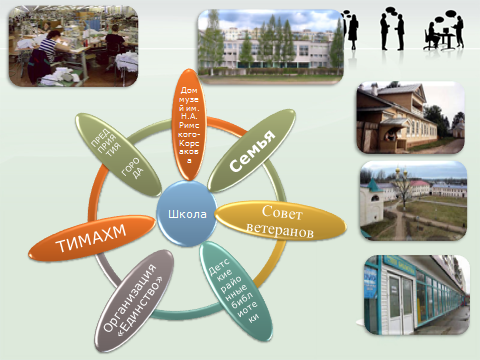      В первом классе участие детей в НОУ носит пропедевтический характер дальнейшей проектно-исследовательской деятельности. На занятиях в секциях в первом классе основные виды деятельности школьников - наблюдение, исследование, рассуждение, участие в семейных социально-значимых проектах, обозначенных педагогическим проектом.      Во втором - четвёртом классах обучающиеся погружаются в глубокую исследовательскую деятельность, приобретая навык самостоятельной работы с информацией, готовят сообщения, мультимедийные презентации как сопровождение к выступлению, приобретают навык публичного выступления и участия в научно- практических конференциях, конкурсах.  А также осваивают основы проектной деятельности и решают практические и проектные задачи.Материально-техническое оснащение:В лицее есть два оборудованных кабинета для занятий научно-исследовательской деятельностью, приобретена лаборатория юного исследователя: физика и биология.Имеется необходимое интерактивное оборудование.В школьной газете «Лицеист» члены НОУ «Умка» представляют отчёты о своей деятельности.Учащиеся, входящие в состав НОУ  «Умка»  по окончании начальной школы продолжают исследовательскую деятельность в НОУ старшеклассников «Квант».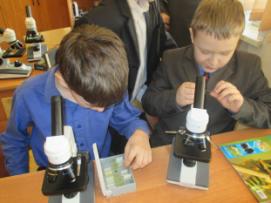 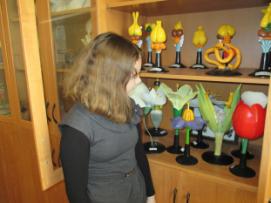 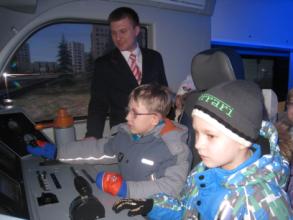 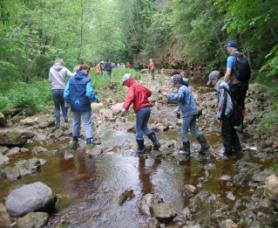 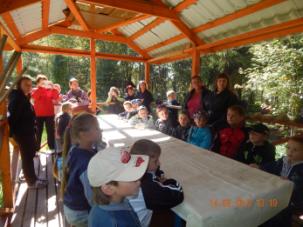         Основные мероприятия по реализации  проекта  НОУ  «УМКА»1.  Определение  основной  идеи  и  направлений  работы  по  реализациипроекта. 2.  Подготовка  списка  и  изучение  литературы  по  теме  инновационногопроекта. Изучение работ учёных по направлениям инновационного проекта. 3.  Создание  творческой  группы  педагогов.   4.  Разработка  плана  работы  секций  научного  общества  по  реализациипроекта с использованием различных форм работы. 5.  Определение  уровня  подготовленности  учащихся,  кругозора, интереса  к  научной  деятельности  и  к  той  теме,  над  которой  они  собираютсяработать (через анкетирование  и психологическое обследование). 6. Диагностика и обеспечение мониторинга: -  дидактического  –  слежение  за  различными  сторонами  учебного  процесса(состояние учебных достижений по четвертям); -  медицинского  –  слежение  за  динамикой  здоровья  учащихся  –  членовнаучного общества; -  психолого-педагогического  –  слежение  за  развитием  их  индивидуальныхспособностей,  характеристики  деятельности  и  особенностей,  уровенькреативности,  уровень  интеллектуального  развития,  уровень  личностной  иситуативной тревожности, тип профессиональной направленности. 7.  Разработка  индивидуальных  планов  учёбы  членов  научногообщества– участников проекта. 8. Адаптация памяток для учащихся: - «Развивай умение  доказывать» -«Учимся выделять главное и запоминать» - «Правила оформления проекта» - «Критерии оценки исследовательских работ». 9.  Организация взаимодействия   со  школьной  библиотекой  повопросам  формирования  информационной  культуры  школьников. 10.  Организация  групповых  и  индивидуальных  тренинговых  икоррекционных  занятий  с  педагогом-психологом  по  вопросам  выработкиумений  интеллектуальных,  вербальных  способностей,  развитию  личности, познавательных процессов, коммуникативности. 11.  Установление  творческих  контактов  с  учреждениями  иорганизациями  города,  области,  сотрудники  которых  могут  оказатьконсультативную  помощь  в  работе  над  индивидуальными  проектамиучащихся или предоставить фактические материалы. 12.  Разработка  системы  работы  по  развитию  профессиональнойкомпетентности педагогов– участников проекта. 13.  Организация  постоянно  действующего  семинара  в рамках работы методического объединения учителей начальных классов  «Основыисследовательской деятельности». 14.  Организация  консультативной  деятельности  методического  советашколы в области апробации и внедрения инноваций.15.  Подведение  итогов  работы  по  развитию  творческих  и интеллектуальных  способностей  учащихся(по  годам)  по  итогам  участия  в конкурсах, олимпиадах,  конференции «Познаём исследуя».                                      План работы НОУ  «УМКА»  на 2014-2013 учебный  год         Результаты  работы   над внедрением данной модели показали, что успеваемость учащихся начальных классов остаётся стабильной, активнее учащиеся стали участвовать в конкурсном движении, у ребят появился интерес к проектным работам:Результаты мониторинга 2014 года  в 4 классах : 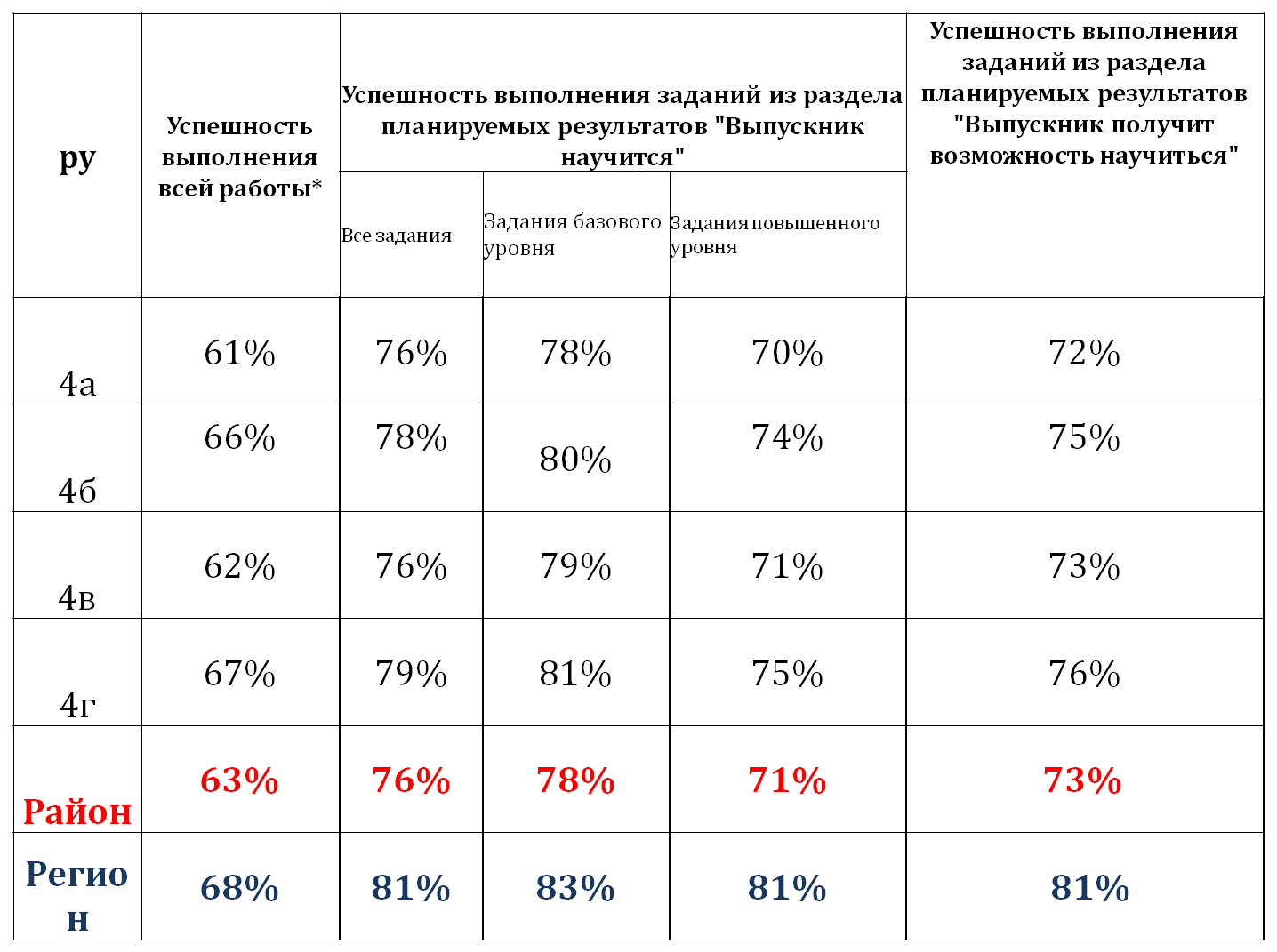 Анализ методической работы показывает, что учителя начальных классов лицея стали активнее участвовать в  профессиональном конкурсном движении, где представляют  результаты своей деятельности по развитию познавательного исследовательского интереса младших школьниковПроведено анкетирование родителей с целью осведомлённости родителей о деятельности НОУ «УМКА».Результаты  анкетирования  родителей 2- 4 классов по оценке деятельности НОУ «УМКА»октябрь 2014 года (участвовало 246 человек из 277)Проведён  мониторинг  состояния здоровья учащихся начальной школы по основным видам заболеваний:Данные мониторинга показывают, что участие учащихся в НОУ «Умка»  не наносит вред  их здоровью, а  наоборот способствует формированию здорового образа жизни.  Учащиеся сами формулируют   правила  сохранения и укрепления здоровья и стараются выполнять их. Участниками секции «Олимпийцы»  совместно с учителями физкультуры ежемесячно разрабатывается комплекс утренней гимнастики, которая проходит до уроков. На динамических паузах организованы флеш-мобы.  Для коррекции зрения  разработаны  совместно с школьным врачом физкультминутки для глаз.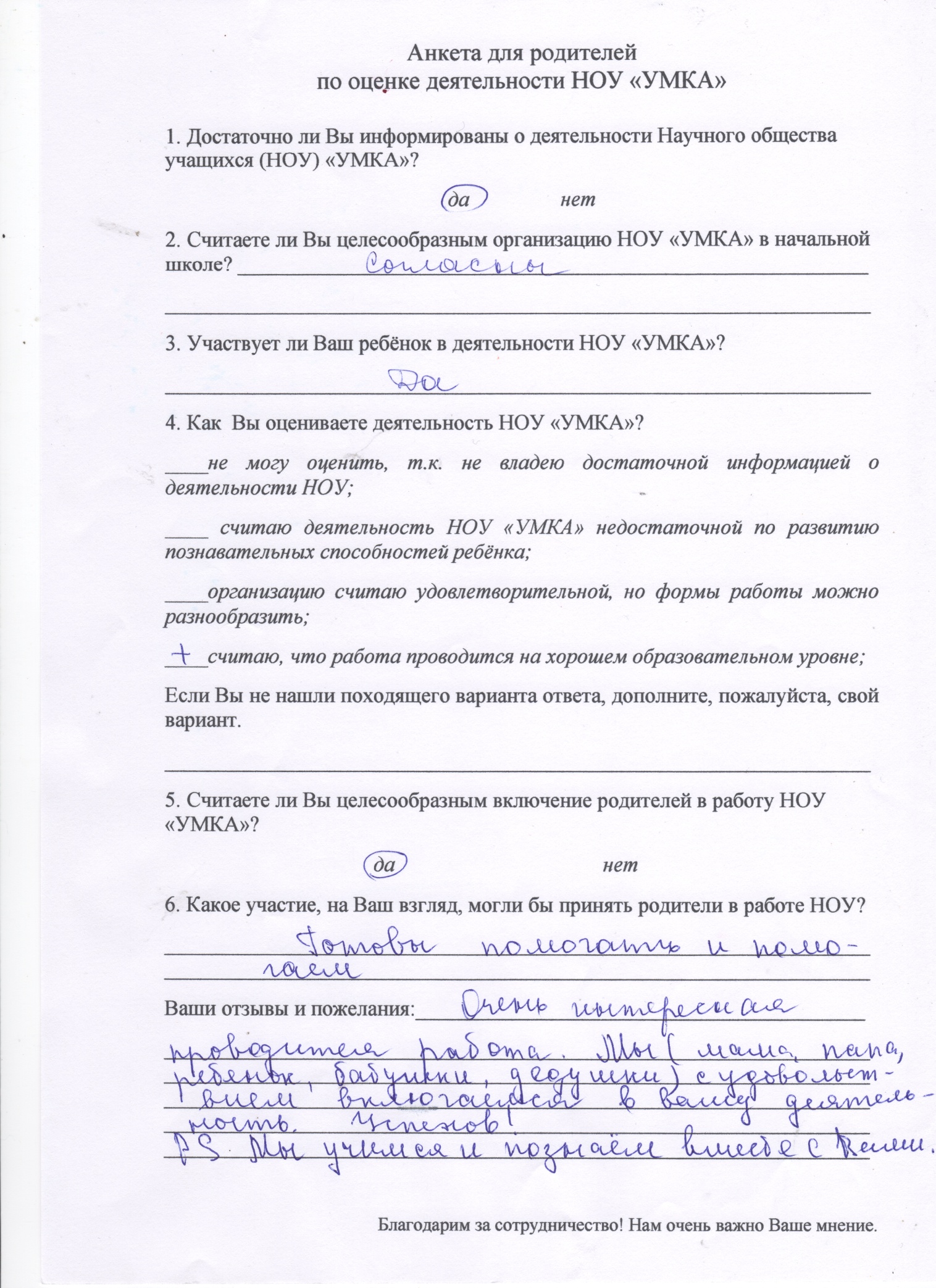 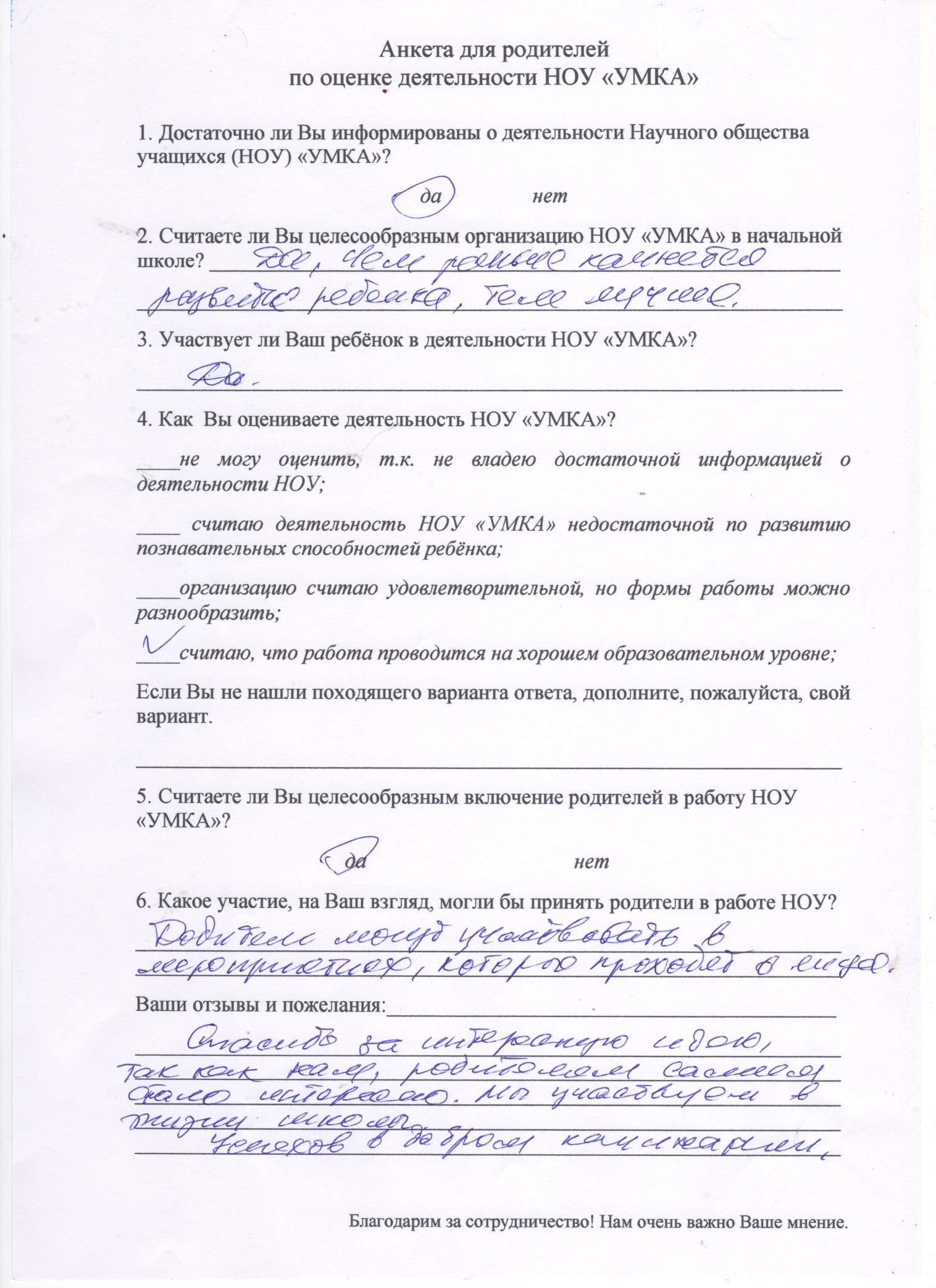 Оценка  метапредметных  результатов учащихся  4 класса  Познавательные УДД: максимальныйповышенный программныйнеобходимый1. Ориентируется в учебниках2. Самостоятельно предполагает, какая дополнительная информация будет нужна для изучения незнакомого материала.3. Сопоставляет и отбирает информацию, полученную из различных источников.4. Составляет сложный план текста.5. Устанавливает причинно-следственные связи, строит логичные рассуждения, анализирует, сравнивает, группирует различные объекты, явления.6. Самостоятельно делает выводы, перерабатывает информацию, представляет информацию в виде схем, моделей, таблиц, сообщений.7.Умеет передавать содержание в сжатом, выборочном, развёрнутом виде, в виде презентации.Коммуникативные УДД: максимальныйповышенный программныйнеобходимый1. Владеет диалоговой формой речи.2.Читает вслух и про себя тексты учебников, других книг, понимает прочитанное.3. Оформляет свои мысли в устной и письменной речи с учётом своих учебных и жизненных ситуаций.4. Отстаивает свою точку зрения, имеет собственное мнение и позицию.5. Критично относится к своему мнению, учитывает разные мнения и стремится к координации различных позиций в паре.6. Участвует в работе группы, выполняет свою часть обязанностей, учитывая общий план действий и конечную цель.7. Осуществляет самоконтроль, взаимоконтроль и взаимопомощь.8. Адекватно использует речевые средства для решения коммуникативных задач.ЛогикаЛаборатория юного исследователяПуть к словуИстокиВдохновениеОлимпийцысентябрь1.Выбор членов Совета «Умки». 2.Заседание Совета. Планирование работы на учебный год.3.Заседание Совета. Утверждение плана работы секций.4. Торжественная линейка, посвящённая началу работы НОУ «Умка»1.Выбор членов Совета «Умки». 2.Заседание Совета. Планирование работы на учебный год.3.Заседание Совета. Утверждение плана работы секций.4. Торжественная линейка, посвящённая началу работы НОУ «Умка»1.Выбор членов Совета «Умки». 2.Заседание Совета. Планирование работы на учебный год.3.Заседание Совета. Утверждение плана работы секций.4. Торжественная линейка, посвящённая началу работы НОУ «Умка»1.Выбор членов Совета «Умки». 2.Заседание Совета. Планирование работы на учебный год.3.Заседание Совета. Утверждение плана работы секций.4. Торжественная линейка, посвящённая началу работы НОУ «Умка»1.Выбор членов Совета «Умки». 2.Заседание Совета. Планирование работы на учебный год.3.Заседание Совета. Утверждение плана работы секций.4. Торжественная линейка, посвящённая началу работы НОУ «Умка»1.Выбор членов Совета «Умки». 2.Заседание Совета. Планирование работы на учебный год.3.Заседание Совета. Утверждение плана работы секций.4. Торжественная линейка, посвящённая началу работы НОУ «Умка»сентябрьПодготовка к проведению интеллектуального марафона.Акция «Помоги пернатым друзьям». Сбор семян и плодов растений.Конкурс штриховки в 1 классах.Игра по станциям «Осенний калейдоскоп»Конкурс рисунков «Умка учится».Конкурс осенних поделок из природных материалов.Разучивание комплекса упражнений для утренней гимнастики.октябрьИнтеллектуальный марафонВыпуск газеты  «Секреты кислородного коктейля».Конкурс каллиграфии (2-4классы)Конкурс на лучшую тетрадь по русскому языку.Игровая программа «Осенины»Конкурс коллажей «Осень-пора листопада»День здоровья «Весёлые старты»октябрьРейд «Говорящий портфель»; Акция «День бантиков и бабочек»; Итоговая линейка «Умка награждает»Рейд «Говорящий портфель»; Акция «День бантиков и бабочек»; Итоговая линейка «Умка награждает»Рейд «Говорящий портфель»; Акция «День бантиков и бабочек»; Итоговая линейка «Умка награждает»Рейд «Говорящий портфель»; Акция «День бантиков и бабочек»; Итоговая линейка «Умка награждает»Рейд «Говорящий портфель»; Акция «День бантиков и бабочек»; Итоговая линейка «Умка награждает»Рейд «Говорящий портфель»; Акция «День бантиков и бабочек»; Итоговая линейка «Умка награждает»ноябрьПодготовка математических газет.Акция «Помоги пернатым друзьям». Изготовление кормушек.Викторина «Ах, эти сказки!»Праздник-посиделки «В гостях  у самовара»Концерт «Для наших мам»Флеш-моб «Здоровым быть здорово!»ноябрьРейд «Внешний вид говорит о многом»Итоговая линейка. Старт проекта «Нам этот мир завещано беречь» ко Дню освобождения Тихвина.Участие в международном проекте  «ЭМУ –Марафон»Участие в международном конкурсе языкознания «Русский медвежонок»Рейд «Внешний вид говорит о многом»Итоговая линейка. Старт проекта «Нам этот мир завещано беречь» ко Дню освобождения Тихвина.Участие в международном проекте  «ЭМУ –Марафон»Участие в международном конкурсе языкознания «Русский медвежонок»Рейд «Внешний вид говорит о многом»Итоговая линейка. Старт проекта «Нам этот мир завещано беречь» ко Дню освобождения Тихвина.Участие в международном проекте  «ЭМУ –Марафон»Участие в международном конкурсе языкознания «Русский медвежонок»Рейд «Внешний вид говорит о многом»Итоговая линейка. Старт проекта «Нам этот мир завещано беречь» ко Дню освобождения Тихвина.Участие в международном проекте  «ЭМУ –Марафон»Участие в международном конкурсе языкознания «Русский медвежонок»Рейд «Внешний вид говорит о многом»Итоговая линейка. Старт проекта «Нам этот мир завещано беречь» ко Дню освобождения Тихвина.Участие в международном проекте  «ЭМУ –Марафон»Участие в международном конкурсе языкознания «Русский медвежонок»Рейд «Внешний вид говорит о многом»Итоговая линейка. Старт проекта «Нам этот мир завещано беречь» ко Дню освобождения Тихвина.Участие в международном проекте  «ЭМУ –Марафон»Участие в международном конкурсе языкознания «Русский медвежонок»декабрь«Умники и Умницы» 1 тур.Подготовка к индивидуальным проектамКонкурс чтецов стихов о войне.Конкурс сочинений «Письмо на фронт»Проект «Их именами названы улицы нашего города»Конкурс рисунков «Нам нужен мир»(1-2кл.)Конкурс рисунков в программе Paint(3-4кл.)«Папа, мама, я – спортивная семья»декабрьИтоговая линейка «Умка награждает». Старт проекта «Мастерская деда Мороза»Итоговая линейка «Умка награждает». Старт проекта «Мастерская деда Мороза»Итоговая линейка «Умка награждает». Старт проекта «Мастерская деда Мороза»Итоговая линейка «Умка награждает». Старт проекта «Мастерская деда Мороза»Итоговая линейка «Умка награждает». Старт проекта «Мастерская деда Мороза»Итоговая линейка «Умка награждает». Старт проекта «Мастерская деда Мороза»ЛогикаЛаборатория юного исследователяПуть к словуИстокиВдохновениеОлимпийцыянварьОлимпиада по математике.Районная олимпиада по русскому языку 4 классыСемейный праздник «Рождество»Конкурс «Рождественская открытка»Конкурс фотогазет «Отдыхаем с пользой»День здоровья «Вместе с Умкой на лыжню!»февральНеделя наук «Математика»Выращивание рассады цветов для школьного газона.«Умники и Умницы» 2 тур.Выпуск газет «Откуда слово пошло?»Подготовка к проекту «Масленица приглашает»Разучивание песен о Масленице.Разучивание народных игр к Масленице «Играем вместе»«Взятие снежного городка»февральИтоговая линейка «Умка награждает». Старт акции «Мы жители планеты Земля»Районная  межпредметная   олимпиада  4 классыИтоговая линейка «Умка награждает». Старт акции «Мы жители планеты Земля»Районная  межпредметная   олимпиада  4 классыИтоговая линейка «Умка награждает». Старт акции «Мы жители планеты Земля»Районная  межпредметная   олимпиада  4 классыИтоговая линейка «Умка награждает». Старт акции «Мы жители планеты Земля»Районная  межпредметная   олимпиада  4 классыИтоговая линейка «Умка награждает». Старт акции «Мы жители планеты Земля»Районная  межпредметная   олимпиада  4 классыИтоговая линейка «Умка награждает». Старт акции «Мы жители планеты Земля»Районная  межпредметная   олимпиада  4 классымартРайонная олимпиада по математике 4кл.Дизайн школьного газона«Папа, мама, я – самая читающая семья»Праздник птицКонкурс рисунков «Школьный двор – уголок России»Праздничный концерт ко дню 8марта.Спортивные соревнования «Быстрее, выше, сильнее»мартИтоговая линейка «Умка награждает». Старт акции «Наша дружная семья»Участие в международном проекте  «ЭМУ –специалист»Участие в конкурсе «Кенгуру»Итоговая линейка «Умка награждает». Старт акции «Наша дружная семья»Участие в международном проекте  «ЭМУ –специалист»Участие в конкурсе «Кенгуру»Итоговая линейка «Умка награждает». Старт акции «Наша дружная семья»Участие в международном проекте  «ЭМУ –специалист»Участие в конкурсе «Кенгуру»Итоговая линейка «Умка награждает». Старт акции «Наша дружная семья»Участие в международном проекте  «ЭМУ –специалист»Участие в конкурсе «Кенгуру»Итоговая линейка «Умка награждает». Старт акции «Наша дружная семья»Участие в международном проекте  «ЭМУ –специалист»Участие в конкурсе «Кенгуру»Итоговая линейка «Умка награждает». Старт акции «Наша дружная семья»Участие в международном проекте  «ЭМУ –специалист»Участие в конкурсе «Кенгуру»апрельМатематический турнир для всей семьи«Умники и Умницы» 3 тур.Проект «Семейная реликвия»Конкурс плакатов «Наша дружная семья»Семейный спортивно-танцевальный марафонапрельПодготовка к научной конференции «Познаём, исследуя»Подготовка к научной конференции «Познаём, исследуя»Подготовка к научной конференции «Познаём, исследуя»Подготовка к научной конференции «Познаём, исследуя»Подготовка к научной конференции «Познаём, исследуя»Подготовка к научной конференции «Познаём, исследуя»майКонкурс творческих работ«Аллея славы»Торжественные линейки «Никто не забыт и ничто не забыто»«Гайдаровская почта»Изготовление открыток и поздравлениеветерановигра «Зарничка»майНаучно-познавательная конференция «Познаём, исследуя»Заседание Совета Умки. Подведение итогов. Праздник «Умки – 2015» .Научно-познавательная конференция «Познаём, исследуя»Заседание Совета Умки. Подведение итогов. Праздник «Умки – 2015» .Научно-познавательная конференция «Познаём, исследуя»Заседание Совета Умки. Подведение итогов. Праздник «Умки – 2015» .Научно-познавательная конференция «Познаём, исследуя»Заседание Совета Умки. Подведение итогов. Праздник «Умки – 2015» .Научно-познавательная конференция «Познаём, исследуя»Заседание Совета Умки. Подведение итогов. Праздник «Умки – 2015» .Научно-познавательная конференция «Познаём, исследуя»Заседание Совета Умки. Подведение итогов. Праздник «Умки – 2015» .год         конкурс               работаучительрезультат2012Районный конкурс «Учитель года»Иванова Н.В.призёр2012Районный конкурс методических разработокРабочая программа по информатикеМазанова С.С.призёр2012Районный конкурс методических разработокТехнологическая карта урока  русского языка в начальной школеВихрова М.В.призёр2013Районный конкурс «Учитель года»Мазанова С.С.участие2014 Районный конкурс «Учитель годаКомарова Г.П.призёр2014Районный конкурс методических разработокРабочая программа внеурочной деятельности «Мы маленькие граждане большой страныИванова Н.В.победитель2014Районный конкурс методических разработокПроектная задача «Деревенская изба» - урок технологии во 2 классеСиницена Е.В.участие1. Достаточно ли Вы информированы о деятельности Научного общества учащихся (НОУ) «УМКА»?да – 73%нет- 21%не дали ответ -6%2. Считаете ли Вы целесообразным организацию НОУ «УМКА» в начальной школе?да -94%                      нет-6%3. Участвует ли Ваш ребёнок в деятельности НОУ «УМКА»?да- 100%нет -4. Как  Вы оцениваете деятельность НОУ «УМКА»?не могу оценить, т.к. не владею достаточной информацией о деятельности НОУ-6%4. Как  Вы оцениваете деятельность НОУ «УМКА»?считаю деятельность НОУ «УМКА» недостаточной по развитию познавательных способностей ребёнка- 0%4. Как  Вы оцениваете деятельность НОУ «УМКА»?организацию считаю удовлетворительной, но формы работы можно разнообразить- 36%4. Как  Вы оцениваете деятельность НОУ «УМКА»?считаю, что работа проводится на хорошем образовательном уровне-58%4. Как  Вы оцениваете деятельность НОУ «УМКА»?другой вариант -5. Считаете ли Вы целесообразным включение родителей в работу НОУ «УМКА»?да –82%                     нет – 18%6. Какое участие, на Ваш взгляд, могли бы принять родители в работе НОУ?-организовать экскурсии на предприятия города  -участие в проведении мероприятий-помощь ребёнку в поиске материалов для исследования -участвовать в совместном проекте-помощь в оформлении материалов к мероприятиям-организовать  автобусные экскурсии в музеи  города и области.